Lembar PengesahanKERJASAMA ASOSIASI RUMPUT LAUT INDONESIA (ARLI) DAN CHINA ALGAE INDUSTRY ASSOCIATION (CAIA) DALAM MENINGKATKAN EKSPOR RUMPUT LAUT INDONESIA KE CHINAOleh :Rachel Danily ElandhaNIM. 162030048Telah Diujikan Pada Tanggal16 September 2020Menyetujui, 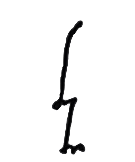                  Pembimbing			                   Co. Pembimbing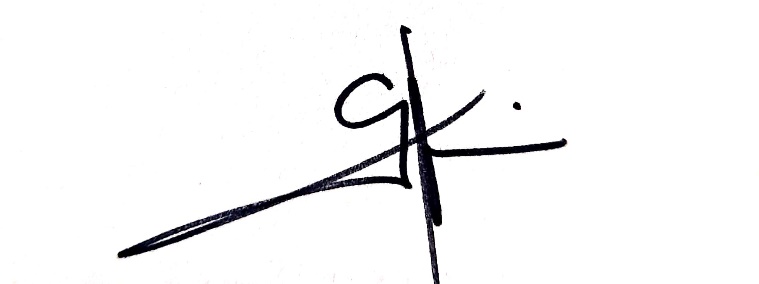 Drs. Bulbul Abdurachman, M.Si.                         Shylvia Windary, S.IP., M.A.          NIDN. 0424066201				       NIDN. 0430088206				        Mengetahui,                       Dekan,					                Ketua,Fakultas Ilmu Sosial dan Ilmu Politik	   Jurusan Hubungan Internasional     Dr. M. Budiana, S.IP., M. Si.                               Drs. Alif Oktavian, M.H.           NIDN. 0402047002                                                 NIDN. 0411106701